Neapolská pizza                                                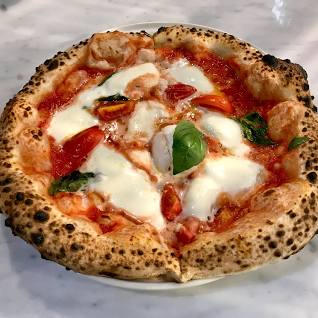 Marinara                                      6 €drvené paradajky, cesnak, čerstvé oregano, čerstvá bazalka, olivový olejMargherita                                 6,5 €drvené paradajky, mozzarella Fior di Latte, parmezán, čerstvá bazalka, olivový olej ( cesto 280 g )Margherita plusprosciutto                                                                              1,5 €šunka                                                                                      1,5 €slanina                                                                                    1,5 €pikantná talianska saláma                                                   1,5 €gorgonzola                                                                              1,5 €olivy                                                                                          1 €pesto z medvedieho cesnaku/bazalkové/pistáciové        1 €hríby                                                                                          1€Pizza špeciálPizza Fiocco                                      8,5 €šunka, varené pretlačené zemiaky, smotana, parmezán, soľ, čierne koreniePizza Ricotta                                      7 €ricotta, parmezán, cherry paradajky, jedlé kvety, baby špenát alebo rucola, čerstvá bazalkaplus prosciutto                                 1,5 €Gelato miska  (50g)                  1,5 €Podľa týždennej ponuky Slaný karamel, Čokoláda / biela, tmavá, ružová...Jahoda/Vanilka, Citrón/Limeta, Mango/Kokos, Malina, Marakuja, Čučoriedka...Sorbet speciál (alko) : gin/tonic, baileys ...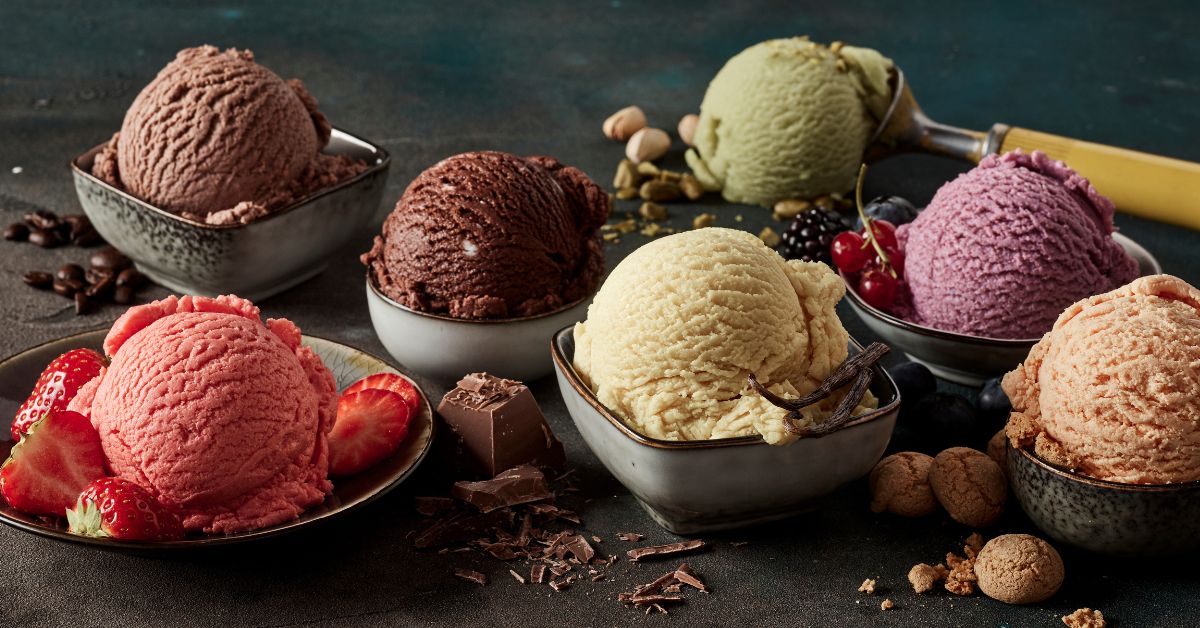 NápojeCoca cola, Fanta, Romerquelle    0,3l ...............1,9 €Džúsy Zdravo ( jablko, pomaranč, iné...) 0,2l ................1,8 €Džús Cappy Multivitamín 0,3l .........1,9 €Kofola čapovaná 0,3l ............1,6 €Radler Citrón ZB 0,3l ...........1,7 €Nealko pivo Birell 0,3l ..........1,7 €Pivo ZB 73 čapované 0,3l ........1,7 €Pivo ZB 73 Čapované 0,5l ........2 €Víno SK (Rizling rýnsky, Alibernet) 0,2l ......2 €Víno SK (Rizling rýnsky, Alibernet) 0,7......7,5 €